乌鲁木齐职业大学单独招生网上面试的通知2021年自治区高职单招网上报名截止时间延长至4月11日18:00。网上报名乌鲁木齐职业大学的考生，需在11日18时之前扫描乌鲁木齐职业大学网上面试二维码，填写个人信息，确认提交，并在手机端安装钉钉	APP。考生准确填报信息后由乌鲁木齐职业大学对考生在钉钉上进行分组，并在群内通知面试时间及相关要求。乌鲁木齐职业大学单独招生面试二维码：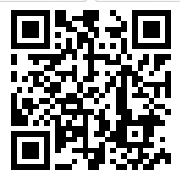 乌鲁木齐职业大学2021年4月10日